МУНИЦИПАЛЬНОЕ ОБРАЗОВАНИЕгородской округ Пыть-Ях Ханты-Мансийского автономного округа – ЮгрыАДМИНИСТРАЦИЯ ГОРОДАП О С Т А Н О В Л Е Н И ЕОт 15.03.2022 № 91-паОб утверждении порядка расчета и предоставления субсидий на поддержку и развитие животноводства(С изменениями, внесенными постановлением администрации от 28.06.2022 № 264-па)(С изменениями, внесенными постановлением администрации от 15.12.2022 № 553-па)(С изменениями, внесенными постановлением администрации от 07.03.2023 № 71-па)(С изменениями, внесенными постановлением администрации от 22.06.2023 № 180-па)(С изменениями, внесенными постановлением администрации от 25.10.2023 № 290-па)(С изменениями, внесенными постановлением администрации от 20.12.2023 № 347-па)(С изменениями, внесенными постановлением администрации от 29.12.2023 № 378-па)В соответствии с Бюджетным кодексом Российской Федерации, постановлением Правительства Российской Федерации от 18.09.2020 № 1492 «Об общих требованиях к нормативным правовым актам, муниципальным правовым актам, регулирующим предоставление субсидий, в том числе грантов в форме субсидий, юридическим лицам, индивидуальным предпринимателям, а также физическим лицам-производителям товаров, работ, услуг, и о признании утратившими силу некоторых актов Правительства российской федерации и отдельных положений некоторых актов Правительства Российской Федерации «, Законом Ханты-Мансийского автономного округа – Югры от 16.12.2010 № 228-оз «О наделении органов местного самоуправления муниципальных образований Ханты-Мансийского автономного округа – Югры отдельным государственным полномочием по поддержке сельскохозяйственного производства и деятельности по заготовке и переработке дикоросов (за исключением мероприятий, предусмотренных федеральными целевыми программами)», Законом Ханты-Мансийского автономного округа – Югры от 24.09.2020 № 87-оз «О внесении изменений в Закон Ханты-Мансийского автономного округа – Югры «О наделении органов местного самоуправления муниципальных образований Ханты-Мансийского автономного округа – Югры отдельным государственным полномочием по поддержке сельскохозяйственного производства и деятельности по заготовке и переработке дикоросов (за исключением мероприятий, предусмотренных федеральными целевыми программами)», постановлением Правительства Ханты-Мансийского автономного округа – Югры от 31.10.2021 № 473-п «О государственной программе Ханты-Мансийского автономного округа – Югры «Развитие агропромышленного комплекса», постановлением Правительства Ханты-Мансийского автономного округа – Югры от 30.12.2021 № 637-п «О мерах по реализации государственной программы Ханты-Мансийского автономного округа – Югры «Развитие агропромышленного комплекса», постановлением администрации города от 30.11.2021 № 530-па «Об утверждении муниципальной программы «Развитие агропромышленного комплекса в городе Пыть-Яхе»:1. Утвердить порядок расчета и предоставления субсидий на поддержку и развитие животноводства (приложение).2. Считать утратившими силу постановления администрации города:- от 15.03.2021 № 103-па «Об утверждении порядка расчета и предоставления субсидий на поддержку и развитие животноводства»- от 24.03.2021 № 118-па «О внесении изменений в постановление администрации города от 15.03.2021 № 103-па «Об утверждении порядка расчета и предоставления субсидий на поддержку и развитие животноводства»;- от 25.05.2021 № 205-па «О внесении изменений в постановление администрации города от 15.03.2021 № 103-па «Об утверждении порядка расчета и предоставления субсидий на поддержку и развитие животноводства»; - от 15.09.2021 № 424-па «О внесении изменений в постановление администрации города от 15.03.2021 № 103-па «Об утверждении порядка расчета и предоставления субсидий на поддержку и развитие животноводства»; - от 28.09.2021 № 444-па «О внесении изменений в постановление администрации города от 15.03.2021 № 103-па «Об утверждении порядка расчета и предоставления субсидий на поддержку и развитие животноводства»;- от 30.12.2021 № 637-па «О внесении изменений в постановление администрации города от 15.03.2021 № 103-па «Об утверждении порядка расчета и предоставления субсидий на поддержку и развитие животноводства»;- от 08.02.2022 № 49-па «О внесении изменений в постановление администрации города от 15.03.2021 № 103-па «Об утверждении порядка расчета и предоставления субсидий на поддержку и развитие животноводства».3. Отделу по внутренней политике, связям с общественными организациями и СМИ управления по внутренней политике (О.В. Кулиш) опубликовать постановление в печатном средстве массовой информации «Официальный вестник» и дополнительно направить для размещения в сетевом издании в информационно-телекоммуникационной сети «Интернет» - pyt-yahinform.ru.».4. Отделу по обеспечению информационной безопасности (А.А. Мерзляков) разместить постановление на официальном сайте администрации города в сети Интернет.5. Настоящее постановление вступает в силу после его официального опубликования.6. Контроль за выполнением постановления возложить на заместителя главы города-председателя комитета по финансам.Глава города Пыть-Яха А.Н. Морозов(В приложении к постановлению внесены изменения постановлением администрации от 20.12.2023 № 347-па)Приложение к постановлению администрации города Пыть-Яха от 15.03.2022 № 91-паПорядокрасчета и предоставления субсидий на поддержку и развитие животноводства(далее – Порядок)1. Общие положения1.1. Настоящий порядок разработан в соответствии с Бюджетным кодексом Российской Федерации, постановлением Правительства Российской Федерации от 18.09.2020 № 1492 «Об общих требованиях к нормативным правовым актам, муниципальным правовым актам, регулирующим предоставление субсидий, в том числе грантов в форме субсидий, юридическим лицам, индивидуальным предпринимателям, а также физическим лицам-производителям товаров, работ, услуг, и о признании утратившими силу некоторых актов Правительства российской федерации и отдельных положений некоторых актов Правительства Российской Федерации «, Законом Ханты-Мансийского автономного округа – Югры от 16.12.2010 № 228-оз «О наделении органов местного самоуправления муниципальных образований Ханты-Мансийского автономного округа – Югры отдельным государственным полномочием по поддержке сельскохозяйственного производства и деятельности по заготовке и переработке дикоросов (за исключением мероприятий, предусмотренных федеральными целевыми программами», постановлениями Правительства Ханты-Мансийского автономного округа – Югры от 31.10.2021 № 473-п «О государственной программе Ханты-Мансийского автономного округа – Югры «Развитие агропромышленного комплекса», от 30.12.2021 № 637-п «О мерах по реализации государственной программы Ханты-Мансийского автономного округа – Югры «Развитие агропромышленного комплекса» (далее – Постановление автономного округа № 637-п), постановлением администрации города от 30.11.2021 № 530-па «Об утверждении муниципальной программы «Развитие агропромышленного комплекса в городе Пыть-Яхе».1.3. Понятия, применяемые в настоящем Порядке:Субсидия-средства, предоставляемые из бюджета города Пыть-Яха за счет субвенций из бюджета Ханты-Мансийского автономного округа – Югры (далее – автономный округ) на безвозмездной и безвозвратной основе с целью возмещения затрат сельскохозяйственным товаропроизводителям: организациям, индивидуальным предпринимателям, осуществляющим производство сельскохозяйственной продукции (в том числе органической продукции, сельскохозяйственной продукции и продовольствия с улучшенными характеристиками), ее первичную и последующую (промышленную) переработку (в том числе на арендованных основных средствах) в соответствии с перечнем, утверждаемым Правительством Российской Федерации, и реализацию этой продукции при условии, что в доходе сельскохозяйственных товаропроизводителей от реализации товаров (работ, услуг) доля дохода от реализации этой продукции составляет не менее чем семьдесят процентов за календарный год, а также крестьянским (фермерским) хозяйствам, гражданам ведущим личное подсобное хозяйство, сельскохозяйственным потребительским кооперативам (далее – Получатели), осуществляющих деятельность на территории автономного округа по видам деятельности установленных пунктом 2.2. настоящего Порядка.Уполномоченный орган-управление по экономике администрации города Пыть-Яха.1.4. Субсидия предоставляется с целью возмещения затрат сельскохозяйственным товаропроизводителям, осуществляющим деятельность на территории автономного округа, по видам деятельности установленным пунктом 2.2. настоящего Порядка, в рамках реализации мероприятий муниципальной программы «Развитие агропромышленного комплекса в городе Пыть-Яхе», утвержденной постановлением администрации города от 30.11.2021 № 530-па. 1.5. Главным распорядителем бюджетных средств до которого в соответствии с бюджетным законодательством Российской Федерации как Получателя бюджетных средств доведены в установленном порядке лимиты бюджетных обязательств на предоставление субсидии на соответствующий финансовый год является администрация города Пыть-Яха.1.6. Категория получателей субсидии - сельскохозяйственные товаропроизводители: - организации, индивидуальные предприниматели, осуществляющие производство сельскохозяйственной продукции (в том числе органической продукции сельскохозяйственной продукции и продовольствия с улучшенными характеристиками), ее первичную и последующую (промышленную) переработку (в том числе на арендованных основных средствах) в соответствии с перечнем, утверждаемым Правительством Российской Федерации, и реализацию этой продукции при условии, что в доходе сельскохозяйственных товаропроизводителей от реализации товаров (работ, услуг) доля дохода от реализации этой продукции составляет не менее чем семьдесят процентов за календарный год; - крестьянские (фермерские) хозяйства;- граждане, ведущие личное подсобное хозяйство;- сельскохозяйственные потребительские кооперативы.1.7. Сведения о субсидиях подлежат размещению на едином портале бюджетной системы Российской Федерации в информационно-телекоммуникационной сети «Интернет» (в разделе единого портала) не позднее 15-го рабочего дня, следующего за днем принятия решения о бюджете (решения о внесении изменений в решении о бюджете). (Пункт 1.7 изложен в новой редакции постановлением администрации от 15.12.2022 № 553-па)1.8. Уполномоченный орган размещает информацию о порядке, сроках предоставления, наличии лимитов субсидии на официальном сайте администрации города Пыть-Яха - http://www. adm.gov86.org (далее – Сайт) не позднее 31 января текущего финансового года. На Сайте также размещает информацию о размерах субсидии, формах и перечне документов, необходимых для представления в Уполномоченный орган, форму соглашения.1.9. Субсидии предоставляются сельскохозяйственным товаропроизводителям без проведения отбора по результатам рассмотрения Уполномоченным органом представленных сельскохозяйственными товаропроизводителями документов.2. Условия и порядок предоставления субсидий2.1. Субсидия предоставляется за объемы реализованной продукции собственного производства в текущем финансовом году и в декабре отчетного финансового года.Субсидия предоставляется за объемы реализованной продукции собственного производства в отчетном месяце и 3 месяцах текущего финансового года, предшествующих отчетному. Субсидия за объем реализованной продукции собственного производства в декабре отчетного финансового года выплачивается в период январь-апрель текущего финансового года.2.2. Субсидия предоставляется при осуществлении следующих видов деятельности:- реализация продукции животноводства собственного производства, содержание маточного поголовья сельскохозяйственных животных (за исключением личных подсобных хозяйств), указанных в пунктах 1.1, 1.2, 2, 3, 4, 8 раздела «Животноводство» приложения 25 к Постановлению автономного округа  № 637-п - при наличии маточного поголовья сельскохозяйственных животных всех видов, за исключением птицы и пушных зверей, в количестве 100 и более условных голов, в том числе в производственных сельскохозяйственных кооперативах. Количество маточного поголовья сельскохозяйственных животных рассчитывается в соответствии с приказом Министерства сельского хозяйства Российской Федерации от 19 февраля 2015 года № 63 «Об утверждении документов, предусмотренных правилами предоставления и распределения субсидий из федерального бюджета бюджетам субъектов Российской Федерации на поддержку племенного животноводства, утвержденными постановлением Правительства Российской Федерации от 4 декабря 2012 года № 1257» (далее – Приказ);- содержание маточного поголовья сельскохозяйственных животных (за исключением личных подсобных хозяйств), указанных в пунктах 8, 9 раздела «Животноводство» приложения 25 к Постановлению автономного округа  № 637-п в соответствии с пунктом 9 раздела «Животноводство» при наличии маточного поголовья сельскохозяйственных животных всех видов, за исключением птицы и пушных зверей, в количестве менее 100 условных голов. Количество маточного поголовья сельскохозяйственных животных рассчитывается в соответствии с Приказом (при расчете количества маточного поголовья сельскохозяйственных животных всех видов не учитывается маточное поголовье свиней в хозяйствах с зоосанитарным статусом (компартментом) ниже III, который определяется в соответствии с приказом Министерства сельского хозяйства Российской Федерации от 11 мая 2023 года № 482 «Об утверждении ветеринарных правил определения зоосанитарного статуса объектов - земельных участков, зданий, помещений, строений, сооружений, с использованием которых физические и юридические лица осуществляют деятельность по выращиванию, содержанию и убою свиней, по производству, переработке и хранению продукции свиноводства»);(Абзац 3 пункта 2.2 раздела 3 приложения к постановлению изложен в новой редакции постановлением администрации от 22.06.2023 № 180-па)- Получатели, у которых на 1 января текущего финансового года количество маточного поголовья сельскохозяйственных животных всех видов, за исключением птицы и пушных зверей, составляет менее 100 условных голов, также вправе обратиться в Уполномоченный орган за предоставлением субсидии по направлениям, установленным подпунктами 2.5, 2.6 пункта 2, пунктами 3, 4 раздела «Животноводство» приложения 25 к Постановлению автономного округа  № 637-п;- содержание маточного поголовья животных в личных подсобных хозяйствах, указанных в пункте 14 раздела «Животноводство» приложения 25 к Постановлению автономного округа  № 637-п. К Получателям субсидии, занимающимся реализацией произведенной молочной продукции в переработанном виде, предъявляются требования о наличии на праве собственности или аренды объектов (объекта) для производства определенных видов молочной продукции, соответствующих санитарно-эпидемиологическим нормам, и наличии сертификатов или деклараций соответствия на производимую продукцию таких видов. 2.3. Требования, которым должны соответствовать Получатели на дату регистрации заявления о предоставлении субсидии.(Абзац 1 пункта 2.3 в приложении к постановлению изложен в новой редакции постановлением администрации от 07.03.2023 № 71-па)2.3.1. Для организаций, индивидуальных предпринимателей, крестьянских (фермерских) хозяйств, сельскохозяйственных потребительских кооперативов:- отсутствие неисполненной обязанности по уплате налогов, сборов, страховых взносов, пеней, штрафов, процентов, подлежащих уплате в соответствии с законодательством Российской Федерации о налогах и сборах;- (Абзац 3 пункта 2.3.1 раздела 2 исключен постановлением администрации от 28.06.2022 № 264-па)- юридические лица не находятся в процессе реорганизации (за исключением реорганизации в форме присоединения к юридическому лицу, являющемуся Получателем, другого юридического лица), ликвидации, в отношении их не введена процедура банкротства, деятельность Получателя не приостановлена в порядке, предусмотренном законодательством Российской Федерации, а индивидуальные предприниматели не должны прекратить деятельность в качестве индивидуального предпринимателя (на основании информации, содержащейся в Едином федеральном реестре сведений о банкротстве, размещенной в открытом доступе в сети интернет по адресу «https://ba № krot.fedresurs.ru»; - получатели субсидии не должны являться иностранными юридическими лицами, в том числе местом регистрации которых является государство или территория, включенные в утверждаемый Министерством финансов Российской Федерации перечень государств и территорий, используемых для промежуточного (офшорного) владения активами в Российской Федерации (далее – офшорные компании), а также российскими юридическими лицами, в уставном (складочном) капитале которых доля прямого или косвенного (через третьих лиц) участия офшорных компаний в совокупности превышает 25 процентов (если иное не предусмотрено законодательством Российской Федерации). При расчете доли участия офшорных компаний в капитале российских юридических лиц не учитывается прямое и (или) косвенное участие офшорных компаний в капитале публичных акционерных обществ (в том числе со статусом международной компании), акции которых обращаются на организованных торгах в Российской Федерации, а также косвенное участие таких офшорных компаний в капитале других российских юридических лиц, реализованное через участие в капитале указанных публичных акционерных обществ; (Абзац 5 пункта 2.3.1 в приложении к постановлению изложен в новой редакции постановлением администрации от 07.03.2023 № 71-па)- не должны получать средства из бюджета города Пыть-Яха на основании иных нормативных правовых актов или муниципальных правовых актов на цели, указанные в пункте 1.4 настоящего Порядка;- должны осуществлять деятельности в автономном округе;- наличие поголовья сельскохозяйственных животных (птицы) при осуществлении деятельности в сфере животноводства;- продукция животноводства оформлена в соответствии с приказом Министерства сельского хозяйства Российской Федерации от 13 декабря 2022 года № 862 «Об утверждении ветеринарных правил организации работы по оформлению ветеринарных сопроводительных документов, порядка оформления ветеринарных сопроводительных документов в электронной форме и порядка оформления ветеринарных сопроводительных документов на бумажных носителях», в случае если действующим законодательством предусмотрено оформление ветеринарных сопроводительных документов, а также имеет действующую декларацию (сертификат) соответствия, если требования об обязательной сертификации (декларированию) такой продукции установлены законодательством.2.3.2. Для Получателей, ведущих личное подсобное хозяйство:- отсутствие неисполненной обязанности по уплате налогов, сборов, страховых взносов, пеней, штрафов, процентов, подлежащих уплате в соответствии с законодательством Российской Федерации о налогах и сборах;- (Абзац 3 пункта 2.3.2 раздела 2 исключен постановлением администрации от 28.06.2022 № 264-па)- осуществляют ведение личного подсобного хозяйства на территории автономного округа;- не находятся в состоянии банкротства (на основании информации, содержащейся в едином федеральном реестре сведений о банкротстве, размещенной в открытом доступе в сети интернет по адресу «https://ba № krot.fedresurs.ru/»);- не должны получать в текущем финансовом году средства из бюджета города Пыть-Яха на основании иных нормативных правовых актов или муниципальных правовых актов на цели, указанные в пункте 1.4 настоящего Порядка.2.4. Для получения субсидии Получатели представляют в Уполномоченный орган следующие документы:2.4.1. На реализацию продукции животноводства собственного производства (за исключением личных подсобных хозяйств), указанных в пунктах 1.1, 1.2, 2, 3, 4 раздела «Животноводство» приложения 25 к Постановлению автономного округа № 637-п (молоко и молокопродукты; мясо крупного и мелкого рогатого скота, лошадей; мясо тяжеловесного молодняка (не менее 450 кг) крупного рогатого скота промышленного скрещивания и молочных пород; мяса тяжеловесного молодняка (не менее 450 кг) крупного рогатого скота специализированных мясных пород; мясо свиней; мясо птицы, мясо кроликов; яйцо птицы; шкурки серебристо-черных лисиц)-до 5-го рабочего дня соответствующего месяца:- заявление о предоставлении субсидии по форме, установленной приложением 1 к приложению;- копии декларации о соответствии (сертификата соответствия) представляются при наличии обязательных требований, установленных действующим законодательством, об обязательном проведении процедуры сертификации (декларирования) соответствующих видов продукции;- копии ветеринарных сопроводительных документов представляются при наличии обязательных требований, установленных ветеринарным законодательством, об обязательном сопровождении ветеринарными документами соответствующих видов продукции;- справку-расчет субсидии на производство соответствующего вида сельскохозяйственной продукции, справку-расчет о движении поголовья соответствующих сельскохозяйственных животных (при необходимости) по формам, установленным распоряжением администрации города Пыть-Яха;- справку-расчет фактически произведённых затрат связанные с производством и реализацией продукции животноводства, согласно приложению № 2 к настоящему Порядку;- в случае необходимости доверенность на право подписи финансовых документов (договоров, соглашений) от имени Получателя;- копии документов:1) подтверждающие реализацию продукции животноводства (копии договоров купли-продажи, договоров комиссии, договоров оказания услуг (при оптовой и мелкооптовой торговле), копии платежных документов, предусмотренных действующим законодательством, копии товарных накладных соответствующих унифицированных форм и (или) иные документы, предусмотренные законодательством Российской Федерации о бухгалтерском учете, федеральными и (или) отраслевыми стандартами;2) копии документов (договоров купли-продажи, товарно-транспортных накладных, платежных документов, подтверждающих оплату таких работ, услуг и иные документы, предусмотренные и оформленные в соответствии с законодательством Российской Федерации о бухгалтерском учете), подтверждающие затраты, связанные с производством и реализацией продукции животноводства собственного производства: - затраты на выплату заработной платы работникам;- затраты на коммунальные услуги (водоснабжение, водоотведение, теплоснабжение, электроэнергия, а также вывоз ТКО);- затраты на проведение (обеспечение) ветеринарных профилактических, диагностических, лечебных мероприятий;- затраты на приобретение кормов для сельскохозяйственных животных (птиц); - затраты на услугу по доставке кормов (транспортные расходы); - затраты на приобретение средств индивидуальной или групповой идентификации сельскохозяйственных животных (птиц); - затраты на оплату услуг убоя сельскохозяйственных животных (птицы), оказанных организациями, индивидуальными предпринимателями, имеющими на праве собственности или аренды пункты убоя сельскохозяйственных животных (птицы), соответствующие установленным законодательством Российской Федерации требованиям, а также затрат на доставку сельскохозяйственных животных (птицы) к месту убоя и месту реализации; - затраты на приобретение горюче-смазочных материалов для сельскохозяйственной техники;- затраты на приобретение запасных частей для сельскохозяйственной техники (с предоставлением копий документов на сельскохозяйственную технику зарегистрированную в соответствии с действующим законодательством); - затраты на тару и приобретение упаковочных материалов, сырья для переработки и реализации продукции животноводства собственного производства; - затраты на обязательную и добровольную сертификацию (декларирование) продукции животноводства собственного производства; - затраты на приобретение специальной одежды работникам; - затраты на страховые платежи по страхованию продукции животноводства собственного производства; - затраты на оформление ветеринарных сопроводительных документов на продукцию животноводства собственного производства.Копии документов заверяет руководитель (уполномоченное должностное лицо) юридического лица, глава крестьянского (фермерского) хозяйства, индивидуальный предприниматель с указанием должности, фамилии и инициалов, даты заверения, оттиском печати организации (при наличии) на каждом листе документа (документов). (Пункт 2.4.1 изложен в новой редакции постановлением администрации от 15.12.2022 № 553-па)(Пункт 2.4.1 в приложении к постановлению изложен в новой редакции постановлением администрации от 07.03.2023 № 71-па)2.4.2. На содержание маточного поголовья крупного рогатого скота специализированных мясных пород (за исключением личных подсобных хозяйств), (пункт 8 раздела «Животноводство» приложения 25 к Постановлению автономного округа  № 637-п) - до 1 августа:- заявление о предоставлении субсидии по форме, установленной приложением 1 к приложению;- справку-расчет субсидии на содержание маточного поголовья крупного рогатого скота специализированных мясных пород, справку-расчет о движении поголовья крупного рогатого скота специализированных мясных пород по состоянию на 1 число месяца, предшествующего месяцу регистрации заявления по формам, установленным распоряжением администрации города Пыть-Яха; - (Абзац 4 пункта 2.4.2 раздела 2 исключен постановлением администрации от 28.06.2022 № 264-па).- в случае необходимости доверенность на право подписи финансовых документов (договоров, соглашений) от имени Получателя.Копии документов заверяет руководитель (уполномоченное должностное лицо) юридического лица, глава крестьянского (фермерского) хозяйства, индивидуальный предприниматель с указанием должности, фамилии и инициалов, даты заверения, оттиском печати организации (при наличии) на каждом листе документа (документов).2.4.3. На содержание маточного поголовья сельскохозяйственных животных (пункт 9 раздела «Животноводство» приложения 25 к Постановлению автономного округа  № 637-п) - до 1 июня (за 1 полугодие), до 1 ноября (2 полугодие):- заявление о предоставлении субсидии по форме, установленной приложением 1 к настоящему постановлению;- справку-расчет субсидии на содержание маточного поголовья сельскохозяйственных животных, справку-расчет о движении поголовья сельскохозяйственных животных по состоянию на 1 января текущего финансового года за 1 полугодие, по состоянию на 1 июля текущего финансового года за 2 полугодие по формам, установленным распоряжением администрации города Пыть-Яха; - (Абзац 4 пункта 2.4.3 раздела 2 исключен постановлением администрации от 28.06.2022 № 264-па)- в случае необходимости доверенность на право подписи финансовых документов (договоров, соглашений) от имени Получателя.Копии документов заверяет руководитель (уполномоченное должностное лицо) юридического лица, глава крестьянского (фермерского) хозяйства, индивидуальный предприниматель с указанием должности, фамилии и инициалов, даты заверения, оттиском печати организации (при наличии) на каждом листе документа (документов).2.4.4. На содержание маточного поголовья животных (личные подсобные хозяйства) (пункт 14 раздела «Животноводство» приложения 25 к Постановлению автономного округа  № 637-п) - до 1 ноября:- заявление о предоставлении субсидии по форме, установленной приложением 1 к приложению;- копию документа, удостоверяющего личность гражданина;- копию ветеринарно-санитарного паспорта подворья;- в случае необходимости доверенность на право подписи финансовых документов (договоров, соглашений) от имени Получателя.2.5. Требовать от Получателя представления документов, не предусмотренных Порядком, не допускается.2.6. Документы, предусмотренные в пункте 2.4 настоящего раздела, представляются в Уполномоченный орган одним из следующих способов:1) сформированными в один пронумерованный том непосредственно или почтовым отправлением. Наименования, номера и даты всех представляемых Получателем документов, количество листов в них вносятся в опись, составляемую в 2-х экземплярах. Первый экземпляр описи с отметкой о дате и должностном лице, принявшем документы, остается у Получателя или направляется почтовым отправлением, второй (копия) прилагается к представленным документам;2) через многофункциональный центр предоставления государственных и муниципальных услуг;3) в электронном виде через канал прямой связи, размещенный на официальном сайте администрации города Пыть-Яха (https://adm.gov86.org/), на инвестиционном портале города Пыть-Яха (http://i № vest.gov86.org/), с последующим предоставлением в Уполномоченный орган в сроки подачи документов.Ответственность за достоверность предоставленных документов, а также сведений в представленных документах несет Получатель.Уполномоченный орган осуществляет прием и регистрацию документов, предусмотренных п. 2.4 Порядка в течении 1 рабочего дня с даты их поступления.Уведомление о регистрации документов вручается Получателю лично или направляется на адрес электронной почты в течении 1 рабочего дня с даты их регистрации.2.7. Уполномоченный орган в течение 5 рабочих дней с момента регистрации заявления о предоставлении субсидии запрашивает в порядке межведомственного информационного взаимодействия, установленного законодательством Российской Федерации, следующие документы (сведения):- сведения об отсутствии неисполненной обязанности по уплате налогов, сборов, страховых сборов, пеней, штрафов, процентов, подлежащих уплате в соответствии с законодательством Российской Федерации о налогах и сборах;- выписку из Единого государственного реестра юридических лиц или Единого государственного реестра индивидуальных предпринимателей (в Федеральной налоговой службе Российской Федерации), за исключением Получателей, ведущих личное подсобное хозяйство;- сведения, подтверждающие наличие у свиноводческих хозяйств (организаций) присвоенного зоосанитарного статуса (компартмента), в отношении свиноводческих организаций по направлениям, предусмотренным подпунктом 2.4.1 пункта 2.4. Порядка в системе цербер Россельхознадзор в реестре компартментализации, размещенной в открытом доступе в сети интернет по адресу https://cerberus.vetrf.ru/cerberus/compartme № t/pub).- сведения, подтверждающие отсутствие выплат средств из бюджета города Пыть-Яха на основании иных нормативных правовых актов или муниципальных правовых актов на цели, указанные в пункте 1.4 настоящего Порядка; - в отношении личных подсобных хозяйств-справку о наличии численности маточного поголовья животных в личном подсобном хозяйстве по состоянию на 1 число месяца, предшествующего месяцу регистрации заявления (в Ветеринарной службе автономного округа).- к Получателям, занимающимся реализацией произведенной молочной продукции в переработанном виде, предъявляются требования о наличии на праве собственности или аренды объектов (объекта) для производства видов молочной продукции, соответствующих действующим санитарно-эпидемиологическим нормам и наличии сертификатов или деклараций соответствия на производимую продукцию таких видов.Указанные документы могут быть предоставлены Получателем самостоятельно в день подачи заявления на предоставление субсидии.2.8. Уполномоченный орган в течение 15 рабочих дней с даты регистрации документов, указанных в пункте 2.4 Порядка, осуществляет их проверку на предмет достоверности, а также проверку Получателя на соответствие категории, условиям и требованиям, установленных пунктами 1.6, 2.1 и 2.3 настоящего Порядка.По результатам проверки Уполномоченный орган в течение 5 рабочих дней с момента ее завершения, направляет документы на рассмотрение комиссии по вопросам предоставления субсидий на поддержку сельского хозяйства, а также на развитие материально-технической базы малых форм хозяйствования (за исключением личных подсобных хозяйств) (далее – Комиссия) для принятия решения о наличии оснований для предоставления или отказа в предоставлении субсидии Положение о Комиссии, а также её состав утвержден распоряжением администрации города Пыть-Яха от 26.12.2019 № 2995-ра «О создании комиссии по вопросам предоставления субсидий на поддержку сельского хозяйства, а также на развитие материально-технической базы малых форм хозяйствования (за исключением личных подсобных хозяйств)».Решение о предоставлении субсидии или об отказе в ее предоставлении оформляется распоряжением администрации города Пыть-Яха, в течении 3-х рабочий дней с момента принятия решения комиссией о наличии оснований для предоставления или отказа в предоставлении субсидии. 2.9. Основаниями для отказа Получателю в предоставлении субсидии являются:- подписание Соглашения о предоставлении субсидии (далее – Соглашение) ненадлежащим лицом (не являющимся руководителем Получателя и не имеющим доверенность на право подписи финансовых документов (договоров) от имени Получателя);- добровольный письменный отказ Получателя от субсидии;- отсутствие лимитов, предусмотренных для предоставления субсидии в бюджете муниципального образования;- нарушение срока представления документов, установленного пунктом 2.4 настоящего Порядка;- непредставление Получателем документов (предоставление не в полном объеме), указанных в пункте 2.4 настоящего Порядка;- представление документов, установленных пунктом 2.4 настоящего Порядка, с нарушением требований к их оформлению;- недостоверность представленной Получателем информации;- несоответствие Получателя условиям, требованиям, установленным пунктами 1.6, 2.1, 2.3 настоящего Порядка, и (или) целям предоставления субсидии направлениям, установленным пунктом 2.2. настоящего Порядка; - предъявление объемов реализованной сельскохозяйственной продукции, произведенной и (или) переработанной за пределами автономного округа;- предъявление объемов произведенной и (или) переработанной продукции животноводства, использованной на внутрихозяйственные нужды; - предъявление объемов реализованного мяса (кроме мяса птицы и при условии ввоза птицы на территорию автономного округа в возрасте не более 10 суток), произведенное методом доращивания и (или) откорма, приобретенного молодняка и (или) взрослого поголовья сельскохозяйственных животных; - предъявление объемов реализованной продукции животноводства, не оформленной в соответствии с приказом Министерства сельского хозяйства Российской Федерации от 13 декабря 2022 года № 862 «Об утверждении ветеринарных правил организации работы по оформлению ветеринарных сопроводительных документов, порядка оформления ветеринарных сопроводительных документов в электронной форме и порядка оформления ветеринарных сопроводительных документов на бумажных носителях».- с 1 января 2023 года при выявлении фактов нарушений требований ветеринарного законодательства при ввозе (вывозе), разведении, содержании, убое, реализации живых свиней, реализации продукции свиноводства, подтвержденных уполномоченными органами государственного контроля (далее – нарушения), субсидии, предусмотренные пунктом 2.2 Порядка, свиноводческим хозяйствам не предоставляются. Под свиноводческими хозяйствами понимаются сельскохозяйственные товаропроизводители, у которых свиноводство является основным видом экономической деятельности. Субсидии не предоставляются с даты выявления нарушения до даты его фактического устранения.(Пункт 2.9 раздела 2 дополнен абзацем постановлением администрации от 28.06.2022 № 264-па)2.10. Предоставление субсидии осуществляется по ставкам согласно приложению № 25 к Постановлению автономного округа  № 637-п, но не более 95% фактически произведенных затрат, связанных с производством и реализацией продукции животноводства (за исключением пунктов 8, 9, 14 приложения 25 к Постановлению автономного округа  № 637-п). (В пункте 2.10 раздела 2 приложения к постановлению слова «за отчетный период» исключены постановлением администрации от 25.10.2023 № 290-па)2.11. Размер субсидии на поддержку животноводства в текущем финансовом -году каждому Получателю по каждому виду деятельности рассчитывается по формулам:2.11.1. За реализованную продукцию собственного производства:C1 = V * S , где:C1 -размер субсидии за реализованную продукцию собственного производства;V -валовой объем реализованной продукции собственного производства;S -ставка субсидии на поддержку животноводства в соответствии с видом деятельности согласно приложению 25 к Постановлению автономного округа  № 637-п.1) В случае если, размер субсидии за реализованную продукцию собственного производства больше фактически произведенных затрат, связанных с производством продукции животноводства собственного производства, то размер предоставляемой субсидии рассчитывается по формуле:(В абзац 6 пункта 2.11.1 внесены изменения постановлением администрации от 15.12.2022 № 553-па)C1 = F х 95%, где:F-сумма фактически произведенных затрат.2) В случае если, размер субсидии за реализованную продукцию собственного производства меньше или равен фактически произведенным затратам, связанных с производством продукции животноводства собственного производства, то субсидия предоставляется по ставкам установленным приложением 25 Постановления автономного округа  № 637-п.2.11.2. На содержание маточного поголовья крупного рогатого скота специализированных мясных пород, а также маточного поголовья сельскохозяйственных животных (за исключением личных подсобных хозяйств): C2 = (П * K ) * S , где:C2 - размер субсидии на содержание маточного поголовья крупного рогатого скота специализированных мясных пород, а также маточного поголовья сельскохозяйственных животных;П -маточное поголовье крупного рогатого скота специализированных мясных пород, а также маточное поголовье сельскохозяйственных животных;K -коэффициент перевода маточного поголовья крупного рогатого скота специализированных мясных пород, а также маточного поголовья сельскохозяйственных животных в условные головы, установленный приказом Министерства сельского хозяйства Российской Федерации от 19.02.2015 № 63 «Об утверждении документов, предусмотренных правилами предоставлении распределения субсидий из федерального бюджета бюджетам субъектов Российской Федерации на поддержку племенного животноводства, утвержденным постановлением Правительства Российской Федерации от 4 декабря 2012 года № 1257; S -ставка субсидии на поддержку животноводства на одну условную голову соответствующего вида сельскохозяйственных животных согласно приложению 25 к Постановлению автономного округа  № 637-п.2.11.3. На содержание маточного поголовья животных (личные подсобные хозяйства).C3 = П * S , где:C3 -размер субсидии на содержание маточного поголовья животных (личные подсобные хозяйства) ;П -маточное поголовье сельскохозяйственных животных;S -ставка субсидии на поддержку животноводства на одну голову маточного поголовья соответствующего вида сельскохозяйственных животных согласно приложению 25 к Постановлению автономного округа  № 637-п.2.11.4. В случае обращения нескольких Получателей с заявлениями о предоставлении субсидии, при недостаточности средств для выплаты субсидии за отчетный период в полном объеме субсидия Получателям выплачивается пропорционально заявленной сумме субсидии. При поступлении в бюджет лимитов бюджетных обязательств будет произведен перерасчет доплаты субсидий, положенной Получателю за отчетный период без повторного прохождения проверки на соответствие категории, условиям и требованиям, установленным настоящим Порядком.Вопрос о предоставлении субсидии Получателю, соответствующему категории, условиям и требованиям, установленным настоящим Порядком, в случае невозможности ее предоставления в текущем финансовом году в связи с отсутствием лимитов бюджетных обязательств, выносится на заседание комиссии без повторного прохождения проверки на соответствие категории, условиям и требованиям, установленным настоящим Порядком.2.11.5. Порядок и сроки возврата субсидии в бюджет города Пыть-Ях в случае нарушений условий ее предоставления осуществляется в соответствии с разделом 4 настоящего Порядка.2.12. Условия и порядок заключения Соглашения:2.12.1. Основанием для перечисления субсидии является Соглашение, заключенное между главным распорядителем бюджетных средств и Получателем.Соглашение о предоставлении субсидии заключается в соответствии с типовой формой установленной комитетом по финансам администрации города Пыть-Яха. 2.12.2. В течение 3 рабочих дней со дня принятия решения о предоставлении субсидии Уполномоченный орган вручает Получателю лично или направляет почтовым отправлением подписанное Соглашение (дополнительное соглашение к Соглашению, при наличии действующего Соглашения) для подписания с его стороны.Получатель в течение 5 рабочих дней с даты получения Соглашения подписывает и представляет его в Уполномоченный орган лично или почтовым отправлением. Получатель, не представивший в Уполномоченный орган подписанное Соглашение в указанный срок (в случае направления посредством почтовой связи срок исчисляется 5 рабочими днями с даты получения Соглашения Получателем до момента его передачи Получателем почтовой организации), считается отказавшимся от получения субсидии.2.12.3. Соглашение должно содержать следующие положения:1) размер выделяемой субсидии;2) Значение результата предоставления субсидии;(Подпункт 2 пункта 2.12.3 изложен в новой редакции постановлением администрации от 15.12.2022 № 553-па)3) направления затрат, на возмещение которых выделяется субсидия;4) согласие Получателя на осуществление проверок соблюдения условий и порядка предоставления субсидии главным распорядителем (распорядителем) бюджетных средств, предоставившим субсидии, и органами муниципального финансового контроля;(В подпункте 4) пункта 2.12.3. раздела 2 слово «, целей» - исключено постановлением администрации от 28.06.2022 № 264-па)5) обязанность Получателя соблюдать запрет на приобретение за счет полученных средств иностранную валюту, за исключением операций, осуществляемых в соответствии с валютным законодательством Российской Федерации при закупке (поставке) высокотехнологичного импортного оборудования, сырья и комплектующих изделий, а также связанных с достижением результатов предоставления этих средств иных операций.(В подпункте 5) пункта 2.12.3. раздела 2 слово «целей» заменено словом «результатов» постановлением администрации от 28.06.2022 № 264-па)6) порядок контроля соблюдения Получателем условий Соглашения;7) порядок, сроки и состав отчетности Получателя об использовании субсидии;8) план контрольных мероприятий;9) порядок возврата средств субсидии;10) в случае уменьшения администрацией города Пыть-Яха ранее доведенных лимитов бюджетных обязательств на предоставление субсидий, приводящего к невозможности предоставления субсидии в размере, определенном Соглашением, Администрация согласовывает с Получателем новые условия Соглашения или расторжение Соглашения при не достижении согласия по новым условиям.2.13. Планируемым результатом предоставления субсидии является увеличение объемов собственного производства сельскохозяйственной продукции-не менее чем на 0,5 процентов по отношению к отчетному финансовому году (за исключением личных подсобных хозяйств).Точная дата завершения и конечное значение результата устанавливаются Уполномоченным органом в Соглашении. (Пункт 2.13 в приложении к постановлению изложен в новой редакции постановлением администрации от 07.03.2023 № 71-па)2.14. Перечисление субсидии Получателю осуществляется в срок не позднее 10-ого рабочего дня, следующего за днем подписания соглашения, на счет Получателя, открытый в российской кредитной организации.Юридическим лицам, не являющимся участниками бюджетного процесса, источником финансового обеспечения которых являются средства, предоставленные из бюджета субъекта Российской Федерации, перечисление субсидии производится на лицевые счета, открываемые им соответственно в Федеральном казначействе, финансовом органе субъекта Российской Федерации (муниципального образования), на основании ст.220.1.Бюджетного кодекса Российской Федерации.2.15. В течение 3 рабочих дней со дня принятия решения об отказе в предоставлении субсидии Уполномоченный орган направляет Получателю соответствующее уведомление, подписанное руководителем Уполномоченного органа или лицом, его замещающим, с указанием причин отказа, на адрес электронной почты, почтовым отправлением или вручает лично.2.16. Результатом предоставления субсидии является увеличение Получателем объема производства и реализации сельскохозяйственной продукции в текущем финансовом году по отношению к отчетному финансовому году на показатель, установленный Соглашением.(Пункт 2.16 в приложении к постановлению изложен в новой редакции постановлением администрации от 07.03.2023 № 71-па)3. Требования к отчетности3.1. Получатель представляет в Уполномоченный орган:- ежеквартальный отчет о достижении значений результата предоставления субсидии, указанных в пункте 2.13 раздела 2 и Соглашении - не позднее 10 числа месяца, следующего за отчетным кварталом. (Абзац 2 пункта 3.1 изложен в новой редакции постановлением администрации от 15.12.2022 № 553-па)3.2. Уполномоченный орган не позднее 20 числа месяца, следующего за отчетным кварталом, представляет в Департамент промышленности Ханты-Мансийского автономного округа – Югры (далее – Департамент) отчет об осуществлении переданного отдельного государственного полномочия по мероприятиям государственной поддержки по форме, установленной Департаментом.4. Требования об осуществлении контроля (мониторинга) соблюдения условий и порядка предоставления субсидии и ответственность за их нарушение(Название раздела 4 изложено в новой редакции постановлением администрации от 28.06.2022 № 264-па)(Пункт 4.1. раздела 4 изложен в новой редакции постановлением администрации от 28.06.2022 № 264-па)4.1. В отношении получателя субсидии и лиц, получающих средства на основании договоров, заключенных с получателями субсидий (за исключением государственных (муниципальных) унитарных предприятий, хозяйственных товариществ и обществ с участием публично-правовых образований в их уставных (складочных) капиталах, коммерческих организаций с участием таких товариществ и обществ в их уставных (складочных) капиталах), осуществляются проверки главным распорядителем как получателем бюджетных средств соблюдения порядка и условий предоставления субсидии, в том числе в части достижения результатов предоставления субсидии, а также проверки органами муниципального финансового контроля соблюдения получателем субсидии порядка и условий предоставления субсидии в соответствии со статьями 268.1 и 269.2 Бюджетного кодекса Российской Федерации.4.2. В случае выявления нарушения условий, установленных при предоставлении субсидии, по фактам проверок, проведенных Уполномоченным органом, органом муниципального финансового контроля администрации города Пыть-Яха:4.2.1.Уполномоченный орган в течение 5 рабочих дней с даты выявления нарушения, указанного в пункте 4.2 Порядка, направляет Получателю требование об обеспечении возврата субсидии (далее – требование).4.2.2. Получатель в течение 30 рабочих дней со дня получения требования обязан осуществить возврат суммы субсидии.4.2.3. При невозврате субсидии в указанный срок Уполномоченный орган обращается в суд в соответствии с законодательством Российской Федерации.4.3. В случае выявления факта недостижения значения результата предоставления субсидии, установленных соглашением: (Пункт 4.3. изложен в новой редакции постановлением администрации от 15.12.2022 № 553-па)4.3.1. Уполномоченный орган в течение 5 рабочих дней направляет Получателю уведомление о необходимости уплаты штрафных санкций (далее – уведомление) с указанием сроков оплаты.4.3.2. Получатель в течение 30 рабочих дней со дня получения уведомления обязан осуществить уплату штрафных санкций.Расчет суммы штрафных санкций осуществляется по форме, установленной соглашением.К расчету размера штрафных санкций применяется корректирующий коэффициент К1, в соответствии с приложением № 3 к приложению.(Подпункт 4.3.2 пункта 4.3 раздела 4 приложения к постановлению дополнен абзацем третьим постановлением администрации от 29.12.2023 № 378-па)4.3.3. При неоплате Получателем штрафных санкций в установленный уведомлением срок, Уполномоченный орган обращается в суд в соответствии с законодательством Российской Федерации.4.3.4. При выявлении факта недостижения значения результата предоставления субсидии, установленных Соглашением на 2022 год, действия, указанные в настоящем пункте, не осуществляются.(Пункт 4.3. дополнен подпунктом 4.3.4 постановлением администрации от 15.12.2022 № 553-па)4.4. Ответственность за достоверность фактических показателей, сведений в представленных документах несет Получатель.4.5. С 1 января 2023 года осуществляется мониторинг достижения результатов предоставления субсидии исходя из достижения значений результатов предоставления субсидии, определенных соглашением, и событий, отражающих факт завершения соответствующего мероприятия по получению результата предоставления субсидии (контрольная точка), в порядке и по формам, которые установлены Министерством финансов Российской Федерации.(Приложение № 1 к приложению постановления изложено в новой редакции постановлением администрации от 07.03.2023 № 71-па)Приложение № 1 к приложениюк постановлению администрациигорода Пыть-ЯхаТиповая формазаявления о предоставлении субсидииНачальнику управления по экономике администрации города Пыть-Яха _______________________________От ____________________________________________________________________________________________(Ф.И.О. индивидуального предпринимателя, КФХ, физического лица//наименование организации, должность и Ф.И.О. руководителя, адрес, телефон, эл.почта)ЗаявлениеПрошу предоставить субсидию в рамках муниципальной программы «Развитие агропромышленного комплекса в городе Пыть-Яхе» _______________________________________ (указать нужное из предложенного): - за реализацию мяса птицы собственного производства (за исключением личных подсобных хозяйств); - за реализацию яиц птицы собственного производства (за исключением личных подсобных хозяйств);- за реализацию молока и молокопродуктов собственного производства; - за реализацию мяса крупного и мелкого рогатого скота, лошадей собственного производства; - за реализацию мясо тяжеловесного молодняка (не менее 450 кг) крупного рогатого скота промышленного скрещивания и молочных пород; - за реализацию мяса тяжеловесного молодняка (не менее 450 кг) крупного рогатого скота специализированных мясных пород;- за реализацию мяса свиней собственного производства; - за реализацию мяса кроликов собственного производства (за исключением личных подсобных хозяйств); - за реализацию шкурки серебристо-черных лисиц;- на содержание маточного поголовья крупного рогатого скота специализированных мясных пород (за исключением личных подсобных хозяйств);- на содержание маточного поголовья сельскохозяйственных животных (за исключением личных подсобных хозяйств);- на содержание маточного поголовья животных (личные подсобные хозяйства).1. Заявитель подтверждает, что:1.1. Осуществляет свою деятельность на территории автономного округа.1.2. Не имеет неисполненную обязанность по уплате налогов, сборов, страховых взносов, пеней, штрафов, процентов, подлежащих уплате в соответствии с законодательством Российской Федерации о налогах и сборах.1.3.-(пункт 1.3. приложения № 1 к приложению к постановлению исключен постановлением администрации от 28.06.2022 № 264-па).1.4. В отношении него не было принято решение об оказании аналогичной поддержки (поддержки, условия оказания которой совпадают, включая форму, вид поддержки и цели ее оказания) и сроки ее оказания не истекли.1.5. Не находятся в процессе реорганизации, ликвидации, в отношении их не введена процедура банкротства, деятельность получателя субсидии не приостановлена в порядке, предусмотренном законодательством Российской Федерации, а индивидуальные предприниматели-не прекратили деятельность в качестве индивидуального предпринимателя.1.6. Не должны являться иностранными юридическими лицами, в том числе местом регистрации которых является государство или территория, включенные в утверждаемый Министерством финансов Российской Федерации перечень государств и территорий, используемых для промежуточного (офшорного) владения активами в Российской Федерации (далее – офшорные компании), а также российскими юридическими лицами, в уставном (складочном) капитале которых доля прямого или косвенного (через третьих лиц) участия офшорных компаний в совокупности превышает 25 процентов (если иное не предусмотрено законодательством Российской Федерации). При расчете доли участия офшорных компаний в капитале российских юридических лиц не учитывается прямое и (или) косвенное участие офшорных компаний в капитале публичных акционерных обществ (в том числе со статусом международной компании), акции которых обращаются на организованных торгах в Российской Федерации, а также косвенное участие таких офшорных компаний в капитале других российских юридических лиц, реализованное через участие в капитале указанных публичных акционерных обществ.1.7. Деятельность заявителя не приостановлена в порядке, предусмотренном Кодексом Российской Федерации об административных правонарушениях.Подтверждаю: ФИО полностью подпись2. Я согласен с условиями получения поддержки, в том числе: дающим право на ее получение только в случае отсутствия факта принятия решения об оказании мне поддержки по тем же основаниям на те же цели.3. Я уведомлен, что данная информация о предприятии будет занесена в реестр субъектов малого и среднего предпринимательства-получателей поддержки в соответствии с Федеральным законом от 24.07.2007 № 209-ФЗ «О развитии малого и среднего предпринимательства в Российской Федерации». 4. Настоящим даю согласие на обработку персональных данных в соответствии с Федеральным законом от 27 июля 2006 года № 152-ФЗ «О персональных данных» на обработку персональных данных, которое дается управлению по экономике администрации города Пыть-Ях, на осуществление действий, необходимых для обработки персональных данных в целях предоставления муниципальной услуги, и включение информации, как получателя поддержки, в базу данных. Заявитель предупрежден об ответственности в соответствии с законодательством Российской Федерации за предоставление недостоверных сведений и документов. 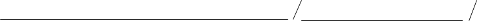 ФИО полностью подпись«___»__________20__г.Приложение № 2 к приложениюк постановлению администрациигорода Пыть-ЯхаТиповая формаСправка-расчет фактически произведённых затрат, связанных с производством и реализацией продукции животноводства_____________________________________________________________________________прилдожение (наименование Получателя субсидии)за _____________ 20__ год (период)________________ _________________ __________________(должность) (подпись) (расшифровка подписи)«___»__________20__г.М.П. (при наличии)(Приложение к постановлению дополнено приложением № 3 постановлением администрации от 29.12.2023 № 378-па)Приложение № 3 к приложениюк постановлению администрациигорода Пыть-ЯхаКорректирующий коэффициент К1На период действия режима повышенной готовности в Ханты-Мансийском автономном округе – Югре к расчету размера штрафных санкций применяется корректирующий коэффициент К1, согласно следующей таблице: № п/пНаименование фактически произведённых затратДокумент подтверждающий фактические произведённые затраты ( № , дата договора; платежное поручение, чек и т.д.)Сумма фактически произведённых затрат (руб.)1234123…..№ п/пДостижение значения результата предоставления субсидииЗначение коэффициента10-19%0,8220-39%0,6340-59%0,4460-79%0,2580-99%0,1№ п/пДостижение значения результата предоставления субсидииЗначение коэффициента10-39%0,3240-79%0,15380-99%0,1